中国证监会机关关于2019年度考试录用参照公务员法管理事业单位工作人员面试公告根据公务员录用工作有关规定，按照中国证监会的统一部署，2019年度中国证监会机关公务员招录面试定于2019年2月23日（周六）进行，现就有关事宜公告如下：一、面试分数线及进入面试人员名单二、面试时间、地点	（一）时间：2019年2月23日上午9:00（周六）（二）地点：中国证监会机关办公大楼地址：北京市西城区金融大街19号富凯大厦A座联系电话：010-88061205三、面试具体要求（一）参加面试的考生须携带以下材料：1. 本人身份证原件；2. 公共科目笔试准考证原件；3. 考试报名登记表（贴好照片，如实、详细填写个人学习、工作经历，时间必须连续，并注明各学习阶段是否在职学习，取得何种学历和学位）；4. 本（专）科、研究生各阶段学历、学位证书原件；5. 英语四（六、八）级证书原件或成绩单原件（根据职位要求提供）；6. 相关专业资格证书原件（根据职位要求提供）；7. 所获各种奖励证书原件；8. 除上述材料外，考生需按照身份类别，准备以下材料：应届毕业生携带学生证和所在学校加盖公章的报名推荐表（须注明培养方式）原件。留学回国人员携带我驻外使领馆出具的留学回国证明和教育部留学服务中心认证的国外学历学位认证书原件。9. 职位要求的其他材料。上述材料需准备复印件。其中报名登记表、报名推荐表收缴原件，其余材料查验原件，收缴复印件。（二）凡参加面试考生请于面试当日8:30准时报到，进行资格复审和面试顺序抽签。截至8:30没有进入候考室的考生，取消面试资格，请考生确保联系电话畅通。（三）考生应对本人报考信息的真实性负责，凡不符合报考资格条件、有关主要信息不实、弄虚作假的考生，一经查实即取消面试和录用资格，并将有关情况记录在案。（四）考生参加面试期间的食宿、交通费用由考生自理，请考生安排好行程，并注意安全。四、乘车路线图中标A处为富凯大厦：（一）飞机：乘坐机场大巴（机场-西单线）到西单站下车，换乘1号线地铁至复兴门站，向北500米。（二）火车：北京站：乘2号线地铁至复兴门站，向北500米。北京南站：乘4号线在地铁宣武门站转2号线至复兴门站,向北500米。北京北站：乘地铁2号线至复兴门站，向北500米。北京西站：乘387、694路公共汽车至儿童医院站，向东480米。五、联系人及联系电话联系人：王敷阳	联系电话：010-88061205六、其他注意事项关于面试原则、方式、考察（体检）人选产生办法等事项参见中国证监会网站（www.csrc.gov.cn）发布的《中国证监会关于2019年度考试录用参照公务员法管理事业单位工作人员招录面试工作安排的公告》。附件：放弃面试资格声明中国证券监督管理委员会人事教育部                           2019年2月18日职位名称及代码面试分数线姓名准考证号备注办公厅（党委办公室）财务处副主任科员及以下(400141001001)67.525宋凌霄15511101210928递补办公厅（党委办公室）财务处副主任科员及以下(400141001001)67.525高泽波15511101211530办公厅（党委办公室）财务处副主任科员及以下(400141001001)67.525胡慧15511101961127办公厅（党委办公室）财务处副主任科员及以下(400141001001)67.525阮涵淇15513332033713办公厅（党委办公室）财务处副主任科员及以下(400141001001)67.525金玉15514101013627办公厅（党委办公室）处室副主任科员及以下(400142001001)71.825陶玺15511101210108办公厅（党委办公室）处室副主任科员及以下(400142001001)71.825郭少锋15511101210311办公厅（党委办公室）处室副主任科员及以下(400142001001)71.825张雅婧15511101210315办公厅（党委办公室）处室副主任科员及以下(400142001001)71.825何修齐15511101211128办公厅（党委办公室）处室副主任科员及以下(400142001001)71.825李通15511101211210办公厅（党委办公室）处室副主任科员及以下(400142001001)71.825孙思佳15511101211302办公厅（党委办公室）处室副主任科员及以下(400142001001)71.825王东奇15511101251408办公厅（党委办公室）处室副主任科员及以下(400142001001)71.825段小寒15511101251412办公厅（党委办公室）处室副主任科员及以下(400142001001)71.825王远哲15511101251513办公厅（党委办公室）处室副主任科员及以下(400142001001)71.825翟玉涛15511101251527办公厅（党委办公室）处室副主任科员及以下(400142001001)71.825许小成15511101251807办公厅（党委办公室）处室副主任科员及以下(400142001001)71.825符怡然15511101960508办公厅（党委办公室）处室副主任科员及以下(400142001001)71.825杨柳15511101960529办公厅（党委办公室）处室副主任科员及以下(400142001001)71.825高炳巡15513510031803办公厅（党委办公室）处室副主任科员及以下(400142001001)71.825王福坤15514201043508非上市公众公司监管部监管三处主任科员及以下(400140003001)73.300刘畅15511101210508非上市公众公司监管部监管三处主任科员及以下(400140003001)73.300王异15511101250122非上市公众公司监管部监管三处主任科员及以下(400140003001)73.300王浩15511101250504非上市公众公司监管部监管三处主任科员及以下(400140003001)73.300冯一沛15511101250510非上市公众公司监管部监管三处主任科员及以下(400140003001)73.300彭跃华15511101250606非上市公众公司监管部监管三处主任科员及以下(400140003001)73.300周仪豪15511101960722非上市公众公司监管部监管三处主任科员及以下(400140003001)73.300孙琪15511101961306非上市公众公司监管部监管三处主任科员及以下(400140003001)73.300肖焓15511101961514非上市公众公司监管部监管三处主任科员及以下(400140003001)73.300冀文贤15511201020604非上市公众公司监管部监管三处主任科员及以下(400140003001)73.300王立章15513701014612非上市公众公司监管部监管一处主任科员及以下(400141003001)72.100田慧敏15511101960714非上市公众公司监管部监管一处主任科员及以下(400141003001)72.100吕潇15511101961004非上市公众公司监管部监管一处主任科员及以下(400141003001)72.100李茜茜15511101961126非上市公众公司监管部监管一处主任科员及以下(400141003001)72.100李欢15511101961302非上市公众公司监管部监管一处主任科员及以下(400141003001)72.100张宸恺15512201011614非上市公众公司监管部监管二处主任科员及以下(400142003001)71.800兰云15511101211310非上市公众公司监管部监管二处主任科员及以下(400142003001)71.800齐绪震15511101250204非上市公众公司监管部监管二处主任科员及以下(400142003001)71.800飞文艳15511101250414非上市公众公司监管部监管二处主任科员及以下(400142003001)71.800李秉寅15511101960723非上市公众公司监管部监管二处主任科员及以下(400142003001)71.800柯凯15513101153613证券基金机构监管部综合处主任科员及以下(400143005001)63.250刘铎15511101211404证券基金机构监管部综合处主任科员及以下(400143005001)63.250周皓15511101251430证券基金机构监管部综合处主任科员及以下(400143005001)63.250王龙佑15511101961713证券基金机构监管部综合处主任科员及以下(400143005001)63.250韩志成15511101961828证券基金机构监管部综合处主任科员及以下(400143005001)63.250陈路瑶15514401015420期货监管部监管二处主任科员及以下(400140007001)72.050任佳宁15511101211026期货监管部监管二处主任科员及以下(400140007001)72.050夏仲平15511101211514期货监管部监管二处主任科员及以下(400140007001)72.050陈文强15511101250918期货监管部监管二处主任科员及以下(400140007001)72.050艾斐15511101960717期货监管部监管二处主任科员及以下(400140007001)72.050潘维凯15513101153503稽查局（首席稽查办公室）处室主任科员及以下(400142008001)65.975高鹏飞15511101210415稽查局（首席稽查办公室）处室主任科员及以下(400142008001)65.975马芸芸15511101211229稽查局（首席稽查办公室）处室主任科员及以下(400142008001)65.975刘东15511101251101稽查局（首席稽查办公室）处室主任科员及以下(400142008001)65.975董宇15511101961512稽查局（首席稽查办公室）处室主任科员及以下(400142008001)65.975梁效基15511101961603稽查局（首席稽查办公室）处室主任科员及以下(400142008001)65.975武晓潇15511401021919稽查局（首席稽查办公室）处室主任科员及以下(400142008001)65.975高杜鹃15513101150223稽查局（首席稽查办公室）处室主任科员及以下(400142008001)65.975徐蕾15513101151004稽查局（首席稽查办公室）处室主任科员及以下(400142008001)65.975马鹏斐15513701014916稽查局（首席稽查办公室）处室主任科员及以下(400142008001)65.975杨笛15515100010202行政处罚委员会办公室处室主任科员及以下(400142010001)69.900漆曦霖15511101210329行政处罚委员会办公室处室主任科员及以下(400142010001)69.900宁荣15511101211329行政处罚委员会办公室处室主任科员及以下(400142010001)69.900张可15511101250430行政处罚委员会办公室处室主任科员及以下(400142010001)69.900齐菲15511101960513行政处罚委员会办公室处室主任科员及以下(400142010001)69.900张泽健15511101961225行政处罚委员会办公室处室主任科员及以下(400142010001)69.900王云15511101961228行政处罚委员会办公室处室主任科员及以下(400142010001)69.900王潇玮15514401015529会计部（首席会计师办公室）监管二处副主任科员及以下(400141011001)72.500于丹娜15511101210616会计部（首席会计师办公室）监管二处副主任科员及以下(400141011001)72.500李文静15511101210809会计部（首席会计师办公室）监管二处副主任科员及以下(400141011001)72.500李娜15511101211313会计部（首席会计师办公室）监管二处副主任科员及以下(400141011001)72.500赵晋楠15513101153815会计部（首席会计师办公室）监管二处副主任科员及以下(400141011001)72.500李雪龙15513701014607国际合作部（港澳台事务办公室）外事处外事工作主任科员及以下(400140012001)56.400蔡娜15513101151527国际合作部（港澳台事务办公室）国际组织处国际组织合作工作主任科员及以下(400140012002)70.150张晖15511101210614国际合作部（港澳台事务办公室）国际组织处国际组织合作工作主任科员及以下(400140012002)70.150蔡云15511101250130国际合作部（港澳台事务办公室）国际组织处国际组织合作工作主任科员及以下(400140012002)70.150张瑞赓15511101250708国际合作部（港澳台事务办公室）国际组织处国际组织合作工作主任科员及以下(400140012002)70.150刘汉思15511101251117国际合作部（港澳台事务办公室）国际组织处国际组织合作工作主任科员及以下(400140012002)70.150孙文敏15511101251706国际合作部（港澳台事务办公室）港澳台处港澳台政策研究工作主任科员及以下(400142012001)72.425张久玲15511101250717国际合作部（港澳台事务办公室）港澳台处港澳台政策研究工作主任科员及以下(400142012001)72.425贾超15511101250814国际合作部（港澳台事务办公室）港澳台处港澳台政策研究工作主任科员及以下(400142012001)72.425刘洋15511101251019国际合作部（港澳台事务办公室）港澳台处港澳台政策研究工作主任科员及以下(400142012001)72.425向雪15511101251216国际合作部（港澳台事务办公室）港澳台处港澳台政策研究工作主任科员及以下(400142012001)72.425钟杭15514401018301公司债券监管部监管二处主任科员及以下(400140014001)69.800李晋15511101250403公司债券监管部监管二处主任科员及以下(400140014001)69.800金殿臣15511101250909公司债券监管部监管二处主任科员及以下(400140014001)69.800彭万林15511101251109公司债券监管部监管二处主任科员及以下(400140014001)69.800胡泽元15513201010918公司债券监管部监管二处主任科员及以下(400140014001)69.800王淼15514401017118人事教育部（党委组织部）处室副主任科员及以下(400140017001)72.500付川15511101211002人事教育部（党委组织部）处室副主任科员及以下(400140017001)72.500邓松15511101250518人事教育部（党委组织部）处室副主任科员及以下(400140017001)72.500王昌熙15511101251501人事教育部（党委组织部）处室副主任科员及以下(400140017001)72.500王阔15511101251914人事教育部（党委组织部）处室副主任科员及以下(400140017001)72.500柴梦婕15513101153022人事教育部（党委组织部）处室副主任科员及以下(400140017002)61.500高楠楠15511101960407人事教育部（党委组织部）处室副主任科员及以下(400140017002)61.500隋璐忆15511101960521人事教育部（党委组织部）处室副主任科员及以下(400140017002)61.500吴恙15513607242424人事教育部（党委组织部）处室副主任科员及以下(400140017002)61.500李晓彤15514101013912人事教育部（党委组织部）处室副主任科员及以下(400140017002)61.500张恒慎15514301030324人事教育部（党委组织部）处室副主任科员及以下(400142017001)69.650孙智宇15511101251307人事教育部（党委组织部）处室副主任科员及以下(400142017001)69.650王洁15511101251613人事教育部（党委组织部）处室副主任科员及以下(400142017001)69.650唐鑫萍15511101960810人事教育部（党委组织部）处室副主任科员及以下(400142017001)69.650杨佳一15511101960909人事教育部（党委组织部）处室副主任科员及以下(400142017001)69.650郝俊杰15513701013222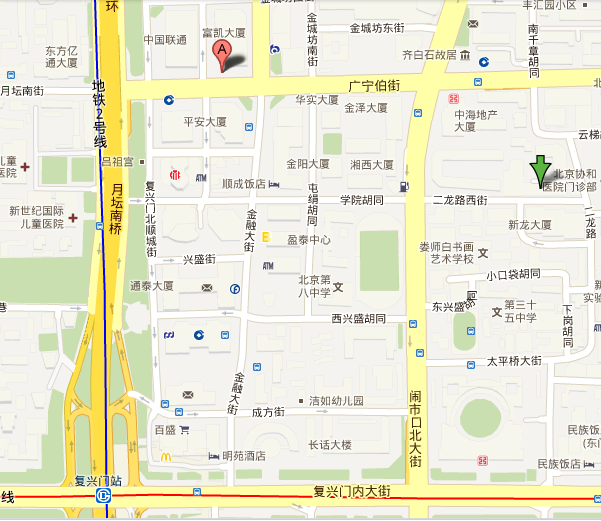 